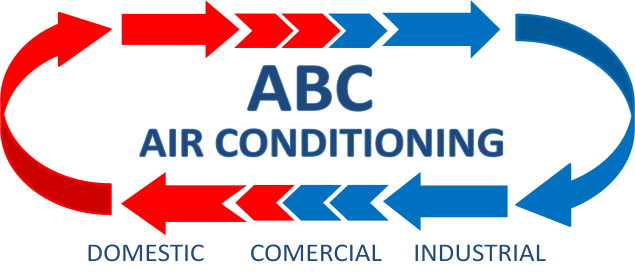 Pre-Site Inspection FormWORK AUTHORISED BY: _____________________________DATE:__________________		TIME:________________________DETAILS OF CALL:							         Y		 N			RISK OF ELECTRIC SHOCK:			DAMAGE TO PROPERTY:
			ROOM TEMP:					     ______________			FAULT CODE:					   _______________			POWER SUPPLY RESET?			SYSTEM ISOLATOR SWITCHED OFF?ADDITIONAL INFO:    Y           N			SITE INFO:                 